Commonwealth of Massachusetts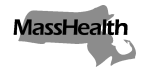 Executive Office of Health and Human ServicesOffice of Medicaidwww.mass.gov/masshealthMassHealthHCBS Waiver Provider Bulletin 11June 2021TO:	Acquired Brain Injury (ABI) and Moving Forward Plan (MFP) Waiver Providers Participating in MassHealthFROM:	Daniel Tsai, Assistant Secretary for MassHealth [signature of Daniel Tsai]RE:	Enhanced Rates and Billing Instructions for ABI and MFP Waiver Day Services, Community-based Day Supports, Prevocational Services, and Supported Employment for Dates of Service from June 1, 2021, through June 30, 2021Background Due to the continued risks of 2019 novel coronavirus (COVID-19), the Executive Office of Health and Human Services (EOHHS), which administers the Massachusetts Medicaid program known as MassHealth, has established enhanced rates for ABI and MFP waiver day services, community-based day supports (CBDS), prevocational services, and supported employment under 101 CMR 445.00: COVID-19 Payment Rates for Certain Day Programs. These enhanced rates have been established to address the reduced member utilization of day program services as waiver participants begin returning to day programs following closures and/or access limitations related to COVID-19 pandemic.  This bulletin sets forth the enhanced rates and billing instructions for day services in effect for MassHealth-covered ABI and MFP waiver day services, CBDS, prevocational services, and supported employment provided beginning June 1, 2021, through June 30, 2021. Enhanced Rates Beginning June 1, 2021, through June 30, 2021Day ServicesFor dates of service beginning June 1, 2021, through June 30, 2021, ABI and MFP Waiver day services providers may bill at the following enhanced rates established under 101 CMR 445.03(2)(b) for day services provided to ABI and MFP waiver participants. Prevocational Services and Supported Employment For dates of service beginning June 1, 2021, through June 30, 2021, prevocational services and supported employment providers may bill at the following enhanced rates established under 101 CMR 445.03(2)(b) for these services provided to ABI and MFP waiver participants. CBDSFor dates of service beginning June 1, 2021, through June 30, 2021, CBDS providers may bill at the Level B rate established in 101 CMR 415.00 for these services when provided to ABI and MFP waiver participants. For participants previously authorized for services at Level B, CBDS providers may bill at the Level I rate established in 101 CMR 415.00 for these services provided to ABI and MFP waiver participants.Rates for Dates of Service on or after July 1, 2021For dates of service on or after July 1, 2021, MassHealth will pay ABI and MFP waiver providers for day services, CBDS, prevocational services, and supported employment at the rates established under 101 CMR 359.00.  MassHealth Website This bulletin is available on the MassHealth Provider Bulletins web page.Sign up to receive email alerts when MassHealth issues new bulletins and transmittal letters.Questions If you have any questions about the information in this bulletin, please contact the Disability and Community Services HCBS Provider Network Administration Unit.Phone: 	Toll free (855) 300-7058Email:	ProviderNetwork@umassmed.eduThe University of Massachusetts Medical School Disability and Community Services HCBS Provider Network Administration Unit is open 9 a.m. to 5 p.m. ET, Monday through Friday, excluding holidays. Service DescriptionCodeUnitRateDay ServicesS5102-UCPer Diem$131.38Day Services – Partial DayS5101-UC3 Hours$65.69Service DescriptionCodeUnitRateSupported Employment (Individual) H2023Per 15 Min.$16.21Prevocational ServicesT2019Per 15 Min.$11.69